Informační válkaCíl pracovního listu: Vzdělat žáky o existenci a metodách informační války jako nenásilného 
a rafinovaného způsobu „boje“, kterým organizace, státy a mocnosti prosazují svoje zájmy mezi ostatními. V poslední době se o informační válce hovoří zejména v souvislosti s Ruskem, anexí Krymu a událostmi na Ukrajině.Dezinformace a ovlivňování názorůDezinformační weby IJak na internet: Informace na internetuTrolling: Klávesnice místo zbraníTrollí farmy________________________________________________________Jan Palach byl student, který se sám veřejně upálil na protest proti obsazení Československa cizími armádami v roce 1968. Jeho čin se pokoušela utajit a zlehčit tehdejší komunistická vláda. V prvním videu si poslechni, jakou lživou informaci o jeho činu rozšiřoval tehdejší poslanec Vilém Nový.Po zhlédnutí videa odpověz na následující otázky. Můžeš použít internet.Co je to dezinformace?
…………………………………………………………………………………………………………………Jaký je rozdíl mezi dezinformací a misinformací?
…………………………………………………………………………………………………………………Myslíš, že se úmyslně vytvořené lži šíří mezi lidmi i dnes? Napadá tě nějaký příklad?
…………………………………………………………………………………………………………………Jak bys to udělal/a, kdybys chtěl/a jen tak pro zábavu rozšířit nějakou falešnou zprávu? Napiš svůj způsob a porovnej ho s kamarádem. Který způsob je rafinovanější?………………………………………………………………………………………………………………………………………………………………………………………………………………………………………………………………………………………………………………………………………………………Úmyslné šíření falešných zpráv mezi občany cizího státu prostřednictvím dezinformačních webů je prostředkem takzvané informační války.
V této souvislosti se hovoří zejména o snaze Ruska ovlivňovat veřejné mínění v zemích bývalého „Sovětského bloku“, a tedy i v ČR.
Prvním cílem je nabídnout občanům alternativní vysvětlení událostí a uvést je v nejistotu o skutečné pravdě.
Druhým cílem je podněcovat hádky a názorové rozdíly a zvyšovat nejednotu mezi občany cízího státu.
V druhém videu uvidíme, jak poznat web, který úmyslně šíří dezinformace.
Které dva následující poznávací znaky ve videu nezazní?polopravdy, dezinformacepoplašné zprávykonspirační teoriečasto proruskéantisystémovépřesvědčují o spiknutímají nejasného vlastníka a zdroj financováníu článků často nebývá uvedený autor a zdroje informacíMezi poznávacími znaky v předchozím úkolu je sousloví „konspirační teorie“. Vyhledej na internetu, jaké jsou nejznámější konspirační teorie. Vyber si tu, která tě nejvíc zaujme a stručně ji popiš na následující řádky.………………………………………………………………………………………………………………………………………………………………………………………………………………………………………………………………………………………………………………………………………………………Porovnej svou vybranou teorii se spolužáky.Teď zkus najít web, který má znaky dezinformačního webu. Pro snadnější nalezení můžeš využít seznam dezinformačních webů dostupný na internetu.Které z uvedených osmi poznávacích znaků splňuje tvůj nalezený web? Vypiš je na následující řádek:…………………………………………………………………………………………………………………Porovnej svůj výsledek se spolužáky. Který web splňuje nejvíce znaků?Na následující řádek napiš adresy alespoň tří dezinformačních webů.…………………………………………………………………………………………………………………Jak tedy zjistit pravdu a komu věřit na internetu? Na to se podívej ve třetím videu.Ve videu zaznělo slovo „hoax“. Vyhledej na internetu, jaké hoaxy byly v minulosti velmi rozšířené. Vyber si jeden, který tě nejvíce zaujme a stručně ho popiš na následující řádky:………………………………………………………………………………………………………………………………………………………………………………………………………………………………………………………………………………………………………………………………………………………Porovnej svůj vybraný hoax se spolužáky.Jiným způsobem, jak ovlivňovat veřejné mínění občanů cizího státu je takzvaný „trolling“, o kterém si pustíme další (čtvrté) video. Vyber z videa jednu informaci, která tě zaujala a popiš ji na následující řádek:

…………………………………………………………………………………………………………………Ve videu byla zmínka o svědectví lidí, kteří pracovali v Petrohradském úřadu, který se cíleně trollingem zabývá. Na jedno takové svědectví se podívej v posledním (pátém) videu.Po zhlédnutí videa najdi na internetu článek o ruské invazi na Ukrajinu a otevři diskuzi pod článkem. Najdeš v diskuzi příspěvek, který by mohl pocházet od takového „trolla“? Pokud ano, opiš ho sem:…………………………………………………………………………………………………………………………………………………………………………………………………………………………………………………………………………………………………………………………………………………………………………………………………………………………………………………………………………………………………………………………………………………………………………………………………………………………………………………………………………………………………………………………………………………………………………………………………………………………………Co jsem se touto aktivitou naučil/a:……………………………………………………………………………………………………………………………………………………………………………………………………………………………………………………………………………………………………………………………………………………………………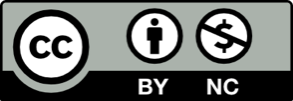 